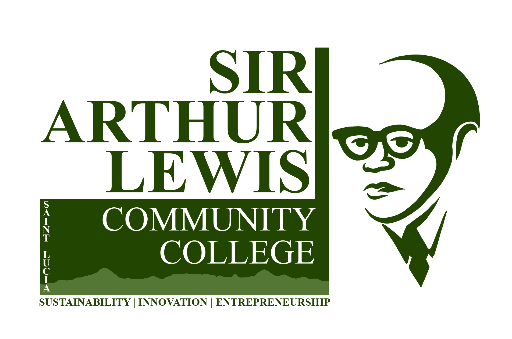 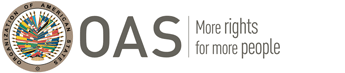 Sir Arthur Lewis Community College Art Submission Form - April 2022VISUAL ARTS COMPETITIONIn celebration of the Fifth Annual Inter-American Week for People of African Descent in the AmericasTheme - Stories of Courage in the Americas: Resistance to Slavery and Unity Against RacismAttach the completed Artist Registration Form, along with images of your artwork to the following email address digital@apps.salcc.edu.lc  Name: -------------------------------------------------------------------------------------Home Address: -------------------------------------------------------------------------Email Address: -------------------------------------------------------------------------Mobile Phone Number: --------------------------------------------------------------Artist Website ---------------------------------------------------------------------------Please indicate what artwork you would like to submit:Painting          Craft             Photography            Sculpting               Digital ArtSocial Media Accounts (used for Art)Instagram ____________________	Twitter ______________________SnapChat ____________________	Facebook ___________________Other ______________________Artist Bio (300 words max)Sir Arthur Lewis Community College Art Submission Form - April 2022Quality images of your artwork should be submitted. Save the images of your work as follows; (Submission1_LastNameFirstName_Artwork Title) For example; Submission 1_AugusteTyrone_ByTheRiverSubmission 1Title of Art _____________________Medium _______________________ (for example, painting, craft, photography, sculpting, digital art)Year Produced __________________Dimensions __________________Price for Sale___________________Submission 2Title of Art _____________________Medium _______________________ (for example, painting, craft, photography, sculpting, digital art)Year Produced __________________Dimensions __________________Price for Sale___________________* Artwork must be delivered to the college’s campus by Friday 20th May, 2022* Artwork must be properly labeled with your name and title of the pieceI agree to all the Rules, Terms of Service & the Privacy Policy to this Art Competition.I own the copyright to these image(s) and I agree to the possible use of these images for promotion of the aforementioned exhibition and the related events.Signature__________________